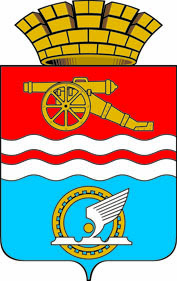 СВЕРДЛОВСКАЯ ОБЛАСТЬАДМИНИСТРАЦИЯ КАМЕНСК-УРАЛЬСКОГО ГОРОДСКОГО ОКРУГАПОСТАНОВЛЕНИЕот 15.12.2020   № 943Об организации проведения ярмарки «Предновогодняя» и прекращении движения транспортных средствВ соответствии с федеральными законами от 06 октября 2003 года              № 131-ФЗ «Об общих принципах организации местного самоуправления в Российской Федерации», от 10 декабря 1995 года № 196-ФЗ «О безопасности дорожного движения», постановлением Правительства Свердловской области от 15.03.2012 № 269-ПП «Об утверждении порядка осуществления временных ограничений или прекращения движения транспортных средств по автомобильным дорогам регионального и местного значения на территории Свердловской области», УказомГубернатора Свердловской области от 18.03.2020 № 100-УГ «О введении на территории Свердловской области режима повышенной готовности и принятии дополнительных мер по защите населения от новой коронавирусной инфекции (2019-nCoV)», постановлением Администрации города Каменска - Уральского от 10.12.2019 № 998 «Об утверждении Плана организации и проведения ярмарок на территории Каменск-Уральского городского округа на 2020 год» (в редакции постановлений Администрации города Каменска-Уральского от  24.04.2020 № 309, от29.05.2020 № 400, постановлений Администрации Каменск-Уральского городского округа от 28.08.2020 № 616, от 10.12.2020 № 924, от 14.12.2020 № 928) Администрация Каменск-Уральского городского округаПОСТАНОВЛЯЕТ:  	1. Организовать 26.12.2020 с 09 час. 00 мин. до 17 час. 00 мин. в          Мкр. Южный по ул. Каменская, от ул. Суворова до ул. Кутузова ярмарку «Предновогодняя» (далее-ярмарка).  2. Прекратить движение транспортных средств, в том числе городского пассажирского транспорта общего пользования, 26.12.2020 с 07 час. 00 мин. до 18 час. 00 мин. в Мкр. Южный по ул. Каменская, от ул. Суворова до ул. Кутузова.  3. Организатору ярмарки ИП Ваганову Е.С.  рекомендовать:1) соблюдение требований, установленных Указом Губернатора Свердловской области от 18.03.2020 № 100-УГ «О введении на территории Свердловской области режима повышенной готовности и принятии дополнительных мер по защите населения от новой коронавирусной инфекции (2019-nCoV)»;  2) привлечь к участию в ярмарке юридических и физических лиц, субъектов предпринимательской деятельности  занимающихся производством и реализацией сельскохозяйственной продукции, товаров народного потребления, изделий декоративно-прикладного творчества;3) совместно с МКУ «Управление городского хозяйства» (Барбицкий Я.Ю.) в срок до 21.12.2020 подготовить схемы дислокации дорожных знаков и движения транспортных средств в объезд участка улиц, указанных в пункте 2 настоящего постановления, по согласованию с ОГИБДД МО МВД России «Каменск-Уральский» (Морозов А.В.);4) обеспечить при проведении ярмарки:совместно с МКУ «Управление городского хозяйства» (Барбицкий Я.Ю.) установку дорожных знаков в соответствии со схемами дислокации дорожных знаков и движения транспортных средств в объезд участка улиц, указанных в пункте 2 настоящего постановления, собственными силами, либо путем заключения договоров с уполномоченными организациями;совместно с МКУ «Управление городского хозяйства» (Барбицкий Я.Ю.), АО «Горвнешблагоустройство» (Шарапов Р.Н.) надлежащее санитарно-техническое состояние места проведения ярмарки, установку контейнеров для сбора мусора, вывоз мусора, а также проведение механической уборки после завершения мероприятия;совместно с АО «Региональная сетевая компания» (Ершов А.Г.), 26.12.2020 с 07 час. 00 мин. до 17 час. 00 мин. обеспечить доступ к потреблению электроэнергии в целях исполнения требований законодательства Российской Федерации в области обеспечения санитарно-эпидемиологического благополучия населения;совместно с частным охранным предприятием охрану участников и гостей ярмарки;наличие биотуалетов для горожан и участников ярмарки.4. МО МВД России «Каменск-Уральский» (Козырчиков И.Н.), ОГИБДД МО МВД России «Каменск-Уральский» (Морозов А.В.) рекомендовать:1) обеспечить прекращение движения транспортных средств, в том числе городского пассажирского транспорта общего пользования 26.12.2020 с 07 час. 00 мин. до 18 час. 00 мин. в Мкр. Южный по ул. Каменская, от ул. Суворова до ул. Кутузова;2) организовать работу по обеспечению общественной безопасности и безопасности дорожного движения во время проведения ярмарки.5. МКУ «Единая диспетчерская служба пассажирского транспорта города Каменска-Уральского» (Алексеева О.А.) совместно с ООО «Экспресс-Сити» (Иванова И.М.) с учетом пункта 2 настоящего постановления:1) подготовить и разместить в средствах массовой информации объявления об изменениях в работе городского пассажирского транспорта общего пользования;2) движение городского пассажирского транспорта организовать согласно схем дислокации дорожных знаков и движения транспортных средств.6.  Опубликовать настоящее постановление в средствах массовой информации и разместить на официальном сайте муниципального образования.7. Контроль за исполнением настоящего постановления возложить на заместителя главы Администрации городского округа Жукову С.И.Глава
Каменск-Уральского городского округа 			                       А.В. Шмыков